Publicado en Madrid el 06/11/2018 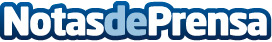 M3 de Moebyus Machines, la impresora 3D 'made in Spain' de gran volumenFundada en Madrid hace 5 años, Moebyus Machines se ha convertido en un referente en la fabricación de impresoras 3D en nuestro paísDatos de contacto:Silvia MartínezDpto Marketing Moebyus MachinesNota de prensa publicada en: https://www.notasdeprensa.es/m3-de-moebyus-machines-la-impresora-3d-made-in Categorias: Nacional Inteligencia Artificial y Robótica Hardware Consumo Dispositivos móviles Premios http://www.notasdeprensa.es